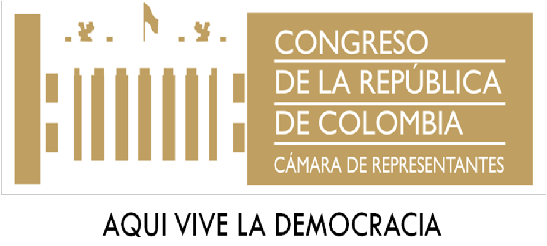 PROPOSICIÓN No. 010-Aprobada-( Agosto 22 de 2017 )En virtud del artículo 4° de la Ley 3ª de 1992 y, teniendo en cuenta las observaciones de los Ministerios y entidades de cuyos temas se ocupa la Comisión Sexta Constitucional Permanente, desígnese por parte de la Mesa Directiva una Subcomisión encargada de elaborar el informe contentivo de las recomendaciones de esta Célula Legislativa en relación con el Proyecto de Ley de Presupuesto para la vigencia 2018, para ser entregado a las Comisiones Económicas Terceras y Cuartas.					(Original firmado)VÍCTOR JAVIER CORREA VÉLEZ     	CARLOS ALBERTO CUERO VALENCIARepresentante a la Cámara              	Representante a la CámaraHUGO HERNÁN GONZÁLEZ MEDINA	JAIRO CASTIBLANCO PARRARepresentante a la Cámara		Representante a la CámaraMARTHA PATRICIA VILLALBA H.	HÉCTOR JAVIER OSORIO BOTELLORepresentante a la Cámara		Representante a la CámaraPABLO ELADIO ALBA MEDINA		JORGE ELIÉCER TAMAYO MARULANDARepresentante a la Cámara		Representante a la CámaraATILANO ALONSO GIRALDO ARBOLEDARepresentante a la Cámara